Precision Agriculture CertificateHybrid Course ListAGRI-1131			Crop and Food Science			4.5 credit hours AGRI-1153			Soils and Plant Nutrition 		6.0 credit hoursAGRI-1171			Ag Technology Course			3.0 credit hoursAGRI-1172			Ag Precision Hardware			4.5 credit hoursAGRI-2279			Precision Technology			4.5 credit hoursAGRI-2295			Advanced Prec. Technology		4.5 credit hoursMATH-1040 Gen Ed Course	*Business Math	Course			4.5 credit hours*substitute w/approval AGRI-1205 and AGRI-1216Modular Course ListAGRI-1131 (Online Version) 		Crop & Food Science		4.5 credit hoursAGRI-1153 (Hybrid Version)		Soils & Plant Nutrition 50/50	6.0 credit hoursAGRI-1368 (Module 1 of AGRI-1171)	Ag Software Application		1.0 credit hoursAGRI-1369 (Module 2 of AGRI-1171)	Spreadsheet Application	1.0 credit hoursAGRI-1370 (Module 3 of AGRI-1171)	Intro. To Precision Agriculture	1.0 credit hoursAGRI-1373 (Module 1 of AGRI-1172)	Hardware Fundamentals	.5 credit hoursAGRI-1374 (Module 2 of AGRI-1172)	GPS and Auto steer		1.0 credit hoursAGRI-1375 (Module 3 of AGRI-1172)	Planting Course			1.0 credit hoursAGRI-1376 (Module 4 of AGRI-1172)	Application Course		1.0 credit hoursAGRI-1377 (Module 5 of AGRI-1172)	Yield Monitoring & Mapping	1.0 credit hoursAGRI-2279 (Hybrid Version)		Precision Technology		4.5 credit hoursAGRI-2295 (Hybrid Version)		Advanced Prec. Technology	4.5 credit hoursMATH-1040 Gen Ed Course 		*Business Math			4.5 credit hours*substitute w/approval AGRI-1205 and AGRI-1216 This work for “Mapping New Careers in Geospatial Technologies” Project by Southeast Community College is licensed under a Creative Commons Attribution 4.0 International License.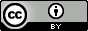 This workforce solution was funded by a grant awarded by the U.S. Department of Labor’s Employment and Training Administration. The solution was created by the grantee and does not necessarily reflect the official position of the U.S. Department of Labor. The Department of Labor makes no guarantees, warranties, or assurances of any kind, express or implied, with respect to such information, including any information on linked sites and including, but not limited to, accuracy of the information or its completeness, timeliness, usefulness, adequacy, continued availability, or ownership.